SISTEMA PARA EL DESARROLLO INTEGRAL DE LA FAMILIA EN EL MUNICIPIO DE COMALA, COLIMA.CATÁLOGOS DE INFORMACIÓN.Los comaltecos tienen acceso a la información que maneja el DIF Municipal a través de nuestra red social en Facebook: DIF Municipal Comala.También pueden verificarla en nuestra pestaña de transparencia alojada en la página: http://www.comala.gob.mx/transparencia/dif-art-29 , donde podrán encontrar los informes de Actividades respecto a las diversas áreas que conforman en  Sistema Municipal. De la misma forma, ponemos a su disposición el correo electrónico institucional: difcomala@hotmail.com y el teléfono: 312-31-5-65-36.Página de Transparencia. 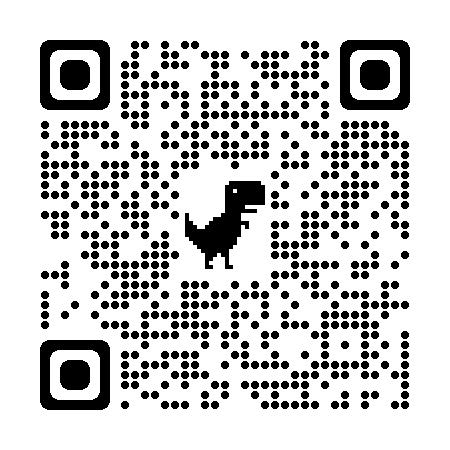 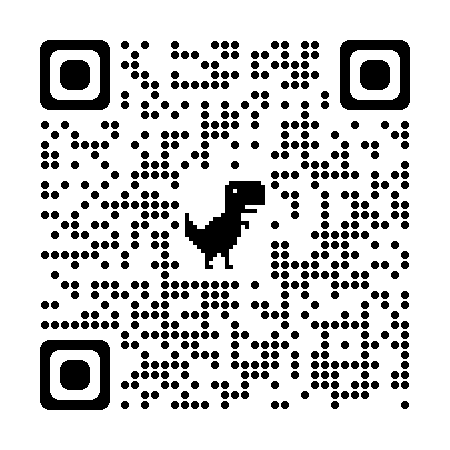 